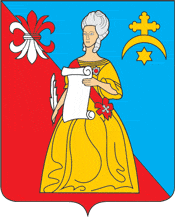 Калужская областьЖуковский районАДМИНИСТРАЦИЯгородского поселения «Город Кременки»ПОСТАНОВЛЕНИЕ"Об утверждении нормативов состава сточных вод на территории ГП «Город Кремёнки для объектов абонентов УМП «Водоканал»14.02.2024 г.                                                                                                   №  19-пВ соответствии с Федеральным законом от 06.10.2003 N 131-ФЗ "Об общих принципах организации местного самоуправления в Российской Федерации", Федеральным законом от 07.12.2011 N 416-Ф'З "О водоснабжении и водоотведении", постановлением Правительства Российской Федерации от 29.07.2013 N 644 "Об утверждении Правил холодного водоснабжения и водоотведения и о внесении изменений в некоторые акты Правительства Российской Федерации", постановлением Правительства Российской Федерации от 22.05.2020 N 728 "Об утверждении правил осуществления контроля состава и свойств сточных вод и о внесении изменений и признании утратившими силу некоторых актов Правительства Российской Федерации " ПОСТАНОВЛЯЕТ:Утвердить  на территории муниципального образования ГП «Город Кремёнки» нормативы состава сточных вод с для объектов абонентов УМП «Водоканал» согласно приложению к настоящему постановлению. Настоящее Постановление обнародовать и разместить на официальном сайте администрации ГП "Город Кременки" в сети Интернет.Контроль за исполнением настоящего постановления  возложить на заместителя Главы администрации- начальника отдела экономического развития и управления муниципальным имуществом  Федорова Г.Л.   Врип    Главы   администрации             				Л.А. ЩукинПриложениек Постановлению Администрациигородского поселения "Город Кременки"от14.02. 2024 г. N 19-пНОРМАТИВЫСОСТАВА СТОЧНЫХ ВОД ДЛЯ ОБЪЕКТОВ АБОНЕНТОВ УМП "ВОДОКАНАЛ", ОТВЕДЕНИЕ СТОЧНЫХ ВОД ОТ КОТОРЫХ ОСУЩЕСТВЛЯЕТСЯВ ГОРОДСКИЕ ХОЗЯЙСТВЕННО-БЫТОВЫЕ КАНАЛИЗАЦИОННЫЕ СЕТИ ГП «ГОРОД КРЕМЁНКИ» ДЛЯ ПОСЛЕДУЮЩЕЙ  ТРАНСПОРТИРОВКИ  В СИСТЕМУ ВОДООТВЕДЕНИЯ ГОРОДСКОГО ОКРУГА СЕРПУХОВ ГОРОДА ПРОТВИНО МОСКОВСКОЙ ОБЛАСТИ. Нормативы состава сточных вод в поступающих в систему водоотведения городского округа Серпухов города Протвино Московской области на очистные сооружения биологической очистки сточных водах абонентовНормативы состава сточных вод в поступающих в систему водоотведения городского округа Серпухов города Протвино Московской области на очистные сооружения биологической очистки сточных водах абонентовНаименование показателя Норматив состава сточных вод, мг/дм3 БПК5 240БПК5 240Хлориды 301Хлориды 301Аммоний-ион 106Аммоний-ион 106Взвешенные вещества 268Взвешенные вещества 268Нефтепродукты 1,50Нефтепродукты 1,50Железо 0,7Железо 0,7Медь 0,016Медь 0,016Цинк 0,045Цинк 0,045Сульфаты 125Сульфаты 125Фосфаты 0,38Фосфаты 0,38Нормативы состава сточных вод в поступающих в систему водоотведения городского округа Серпухов города Протвино Московской области на очистные сооружения ливневых стоков ливневых водах абонентовНормативы состава сточных вод в поступающих в систему водоотведения городского округа Серпухов города Протвино Московской области на очистные сооружения ливневых стоков ливневых водах абонентовВзвешенные вещества 30,0Взвешенные вещества 30,0Нефтепродукты 0,11Нефтепродукты 0,11БПК5 3,9БПК5 3,9Хлориды 301Хлориды 301Сульфаты 100Сульфаты 100